แบบฟอร์มการขอใช้ยานพาหนะราชการ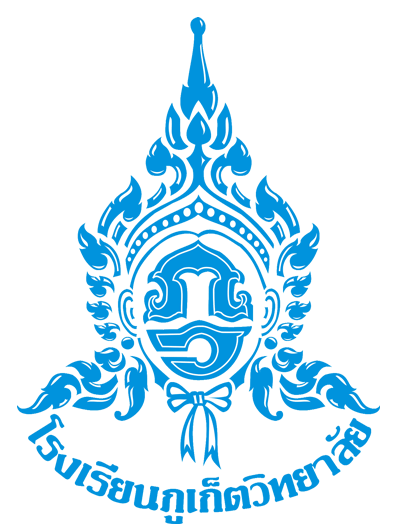 ข้าพเจ้า...................................................................ตำแหน่ง.............................................สังกัด.......................................หมายเลขโทรศัพท์............................................มีความประสงค์ขอใช้ยานพาหนะเพื่อ.........................................................................................................................................................................…………………………………………………………………………………………………สถานที่...................................................................................................................................................................................................มีผู้ร่วมงานเดินทาง............คน  เป็น  ครู – เจ้าหน้าที่...................คน  ได้แก่…………......................................................….…….……............................................................................................................................................................................................................... นักเรียน.....................คน  ได้แก่.....................................................................................................................................................................................................................................................................................................................................................................ในวันที่.............เดือน...............................พ.ศ..............ถึงวันที่...............เดือน................................พ.ศ................เป็นเวลา...............วันรถออกเวลา.......................น. กลับเวลา.........................น.  รวมระยะทาง...........................กม.ทั้งนี้	 ขอเบิกค่าเบี้ยเลี้ยง ที่พัก น้ำมันเชื้อเพลิง ตามสิทธิ์	 ไม่ขอเบิกค่าเบี้ยเลี้ยง ที่พัก น้ำมันเชื้อเพลิง ตามสิทธิ์            	 อื่น ๆ................................................................................................................................................................................จึงเรียนมาเพื่อโปรดพิจารณาลงชื่อ........................................................................ผู้ขอ        (....................................................................)หมายเหตุ	1.ให้ขอรถยนต์ล่วงหน้าอย่างน้อย 1 วัน (ยกเว้นกรณีเร่งด่วน)2.พนักงานขับรถต้องอยู่ปฏิบัตงานตรงตามเวลาและให้บริการด้วยความนอบน้อม3.ห้ามมิให้มีการนำรถออกนอกเส้นทาง ยกเว้นมีเหตุจำเป็นอย่างยิ่ง มิฉะนั้น ผู้ขอใช้รถยนต์และพนักงานขับรถยนต์  จะต้องรับผิดชอบในทุกกรณี4.ให้พนักงานขับรถยนต์บันทึกรายละเอียดใช้รถลงในสมุดบันทึกการใช้รถทุกครั้ง5.จะต้องแนบสำเนาแบบฟอร์มขอใช้รถอีก 2 ฉบับเก็บไว้ที่หน่วยงานที่ควบคุมดูแลรถคันนี้	- สำเนาแบบฟอร์มแก่พนักงานขับรถในการนำรถยนต์ออกนอกโรงเรียนภูเก็ตวิทยาลัย 1 ฉบับ	- สำเนาให้แก่ผู้ขอใช้กรณีที่ผู้ขิใช้รถต้องการนำสำเนาเรื่อเป็นหลักฐานขอเบิกค่าใช้จ่าย 1 ฉบับความเห็นหัวหน้างานยานพาหนะ พิจารณาแล้วเห็นควรให้ใช้รถ ดังนี้1. รถ.....................................ทะเบียน.......................ผู้ขับ...........................................................................2. รถ.....................................ทะเบียน.......................ผู้ขับ...........................................................................3. รถ.....................................ทะเบียน.......................ผู้ขับ...........................................................................ความเห็นหัวหน้างานยานพาหนะ ไม่สามารถให้บริการได้ เนื่องจาก...................................................................................................................................................................................................................... อื่นๆ ...................................................................................................................................................................................................... ลงชื่อ...........................................................หัวหน้างานยานพาหนะ               (นายนำโชค  วงศ์ศุภชาติ)ความเห็น.........................................................................................................................................................................................................................................................................................................................................................................................................                                               ลงชื่อ...................................................................รองผู้อำนวยการกลุ่มบริหารทั่วไป                                                               (นายบรรจง  หนูไชยา)คำสั่ง.................................................................................................................................................................................................................................................................................................................................................................................................................                                               ลงชื่อ........................................................................ผู้อำนวยการโรงเรียนภูเก็ตวิทยาลัย                                                     (........................................................................)ความเห็น.........................................................................................................................................................................................................................................................................................................................................................................................................                                               ลงชื่อ...................................................................รองผู้อำนวยการกลุ่มบริหารทั่วไป                                                               (นายบรรจง  หนูไชยา)คำสั่ง.................................................................................................................................................................................................................................................................................................................................................................................................................                                               ลงชื่อ........................................................................ผู้อำนวยการโรงเรียนภูเก็ตวิทยาลัย                                                     (........................................................................)